HOTĂRÂREA Nr. 63 /28.03.2019pentru modificarea H.C.L.Satu Mare nr. 22/31.05.2001 cu privire la extinderea cimitirului situat în Satu Mare str. Rodnei nr. 10-12          Consiliul local al municipiului Satu Mare, întrunit în şedinţă ordinară în data de 28.03.2019,          Luând act de raportul Serviciului Patrimoniu, Concesionări, Închirieri din cadrul aparatului de specialitate al primarului, înregistrat sub nr. 16642/22.03.2019, de raportul Serviciului Juridic, Contencios, Arhivă înregistrat sub nr.16724/22.03.2019, de expunerea de motive a primarului municipiului, în calitate de iniţiator, înregistrată sub nr. 16643/22.03.2019 și de raportul comisiilor de specialitate ale consiliului local,	
	Având în vedere H.C.L. nr. 22/31.05.2001 cu privire la extinderea cimitirului situat în Satu Mare str. Rodnei nr. 10-12,Ţinând seama de prevederile Legii nr.24/2000 privind normele de tehnică legislative pentru elaborarea actelor normative, republicată, cu modificările şi completările ulterioare, 	Văzând prevederile art. 5 alin (2) din  Legea nr. 102/2014 privind cimitirele umane, crematoriile umane și serviciile funerare, cu modificările și completările ulterioare,  	
	În temeiul prevederilor art. 36 alin (2) lit. c , ale art. 45 alin.(3) precum şi ale art. 115 alin (1) lit. ,,b” din Legea administraţiei publice locale nr. 215/2001,  republicată cu modificările şi completările ulterioare.Adoptă prezenta,HOTĂRÂRE:       Art. 1. Se modifică art. 5 din  H.C.L. Satu Mare nr. 22/31.05.2001 care va avea următorul conținut :         ”Art. 5,, Folosirea și exploatarea terenului se va face în condițiile stabilite prin protocol pe următoarele suprafețe de teren:  ▪Parohia Reformată nr. 2 (Németi) va utiliza suprafața de 5895 mp;▪Parohia Reformată Biserica cu Lanțuri va utiliza suprafața de 1394 mp;▪ Parohia Greco-Catolică Sf. Nicolae va utiliza suprafața de 9016 mp;▪Parohia Ortodoxă-Biserica ”Sf. Mare Mucenic Gheorghe” va utiliza 8452 mp;
▪Parohia Greco-Catolică română va utiliza suprafața de 3458 mp.conform planului de situație anexat.”       Art. 2. Restul articolelor din H.C.L Satu Marenr. 22/31.05.2001 rămân neschimbate.       Art. 3. Cu ducerea la îndeplinire a prezentei se încredinţează Primarul municipiului Satu Mare prin Serviciul Patrimoniu, Concesionări, Închirieri din cadrul Aparatului de specialitate al Primarului Municipiului Satu Mare.	Art.4. Prezenta hotărâre se comunică, prin intermediul secretarului municipiului Satu Mare, în termenul prevăzut de lege, primarului municipiului Satu Mare, Instituţiei Prefectului judeţului Satu Mare și Serviciului Patrimoniu  Concesionări Închirieri.          Președinte de ședință                                              Contrasemnează             Pop Romeo Liviu                                                      Secretar                                                                                       Mihaela Maria RacolțaPrezenta hotărâre a fost adoptată cu respectarea prevederilor art.45 alin.(3) din Legea  administraţiei publice locale nr. 215/2001, republicată, cu modificările şi completările ulterioare;   Redactat în 6 exemplare originale            ROMÂNIA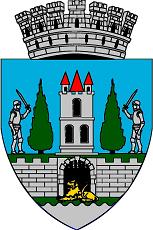 JUDEŢUL SATU MARECONSILIUL LOCAL AL	MUNICIPIULUI SATU MARE1 abtinere Craciun 1 abtinere Craciun ROMÂNIAJUDEŢUL SATU MARECONSILIUL LOCAL AL	MUNICIPIULUI SATU MARE1 abtinere Craciun 1 abtinere Craciun ROMÂNIAJUDEŢUL SATU MARECONSILIUL LOCAL AL	MUNICIPIULUI SATU MARE1 abtinere Craciun 1 abtinere Craciun ROMÂNIAJUDEŢUL SATU MARECONSILIUL LOCAL AL	MUNICIPIULUI SATU MARE1 abtinere Craciun 1 abtinere Craciun Total consilieri în funcţie23Nr . total al consilierilor  prezenţi21Nr total al consilierilor absenţi2Voturi pentru20Voturi împotrivă0Abţineri1